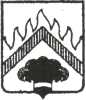 АДМИНИСТРАЦИЯМУНИЦИПАЛЬНОГО РАЙОНАНЕФТЕГОРСКИЙСАМАРСКОЙ ОБЛАСТИПОСТАНОВЛЕНИЕот 01.03.2023 № 330Об участии городского поселения Нефтегорск муниципального района Нефтегорский Самарской области во Всероссийском конкурсе лучших проектов создания комфортной городской среды в малых городах и исторических поселениях в 2023 году и назначении рейтингового голосования по выбору общественной территорииВ соответствии с Федеральным законом от 06.10.2003 г. №131-ФЗ «Об общих принципах организации местного самоуправления в Российской Федерации, Постановлением Правительства Российской Федерации от 07.03.2018 г. №237 «Об утверждении Правил предоставления средств государственной поддержки из федерального бюджета бюджетам субъектов Российской Федерации для поощрения муниципальных образований - победителей Всероссийского конкурса лучших проектов создания комфортной городской среды», руководствуясь Уставом городского поселения Нефтегорск муниципального района Нефтегорский Самарской области, Уставом муниципального района Нефтегорский Самарской области, Администрация муниципального района Нефтегорский Самарской областиПОСТАНОВЛЯЕТ:1.Принять участие в VIII Всероссийском конкурсе лучших проектов создания комфортной городской среды в малых городах и исторических поселениях в 2023 году (далее – Конкурс).2.Создать общественную комиссию по рассмотрению предложений от населения городского поселения Нефтегорск на предмет выбора общественных территорий города Нефтегорск, на которых будут реализовываться проекты создания комфортной городской среды и которые будут представлены на Конкурсе (далее – общественная комиссия), согласно приложению №1.3.Утвердить Положение о комиссии по рассмотрению предложений от населения, согласно приложению №2.4.Провести на территории городского поселения Нефтегорск муниципального района Нефтегорский Самарской области рейтинговое голосование по выбору общественной территории городского поселения Нефтегорск, предлагаемой для участия в Конкурсе (далее – рейтинговое голосование по выбору общественной территории).5.Определить срок приёма предложений от населения городского поселения Нефтегорск муниципального района Нефтегорский Самарской области по выбору общественной территории, предлагаемой для участия в Конкурсе: с 06 марта по 12 марта 2023 года.6.Определить срок приёма предложений и обсуждения с населением городского поселения Нефтегорск, предлагаемых мероприятий и функций общественной территории, предлагаемой для участия в Конкурсе: с 13 марта по 22 марта 2023 года.7.Прием предложений по общественным территориям провести в заочной форме с использованием следующих интернет – ресурсов:- официальный сайт Администрации муниципального района Нефтегорский (https://neftadm.samregion.ru/);- платформа обратной связи https://pos.gosuslugi.ru;- официальные аккаунты Администрации муниципального района Нефтегорский в социальных сетях.8.Определить следующие пункты приема предложений от населения по общественным территориям:- Администрация муниципального района Нефтегорский Самарской области (г.Нефтегорск, ул.Ленина, д.2);- Муниципальное бюджетное учреждение «Культура» муниципального района Нефтегорский Самарской области (г.Нефтегорск, ул. Нефтяников, д.22);- Муниципальное бюджетное учреждение Многофункциональный центр предоставления государственных и муниципальных услуг Нефтегорского муниципального района Самарской области (г.Нефтегорск, ул.Зеленая, д.1);- Муниципальное бюджетное учреждение «Нефтегорский краеведческий музей» (г.Нефтегорск, пр-кт Победы, д.5);- Администрация парка Молодежный города Нефтегорск (г.Нефтегорск, парк Молодежный, стр.1).9.Настоящее постановление подлежит опубликованию в газете «Нефтегорский вестник» и на официальном сайте Администрации муниципального района Нефтегорский в сети «Интернет». 10.Контроль за исполнением настоящего Постановления возложить на заместителя Главы муниципального района Нефтегорский по архитектуре, ЖКХ, транспорту и связи – начальника отдела архитектуры П.М.Гриднева.              Главамуниципального района          Нефтегорский				            	                                А.В. БаландинГриднев 21011ПРИЛОЖЕНИЕ 1к постановлению Администрации муниципального района Нефтегорский от 01.03.2023 №330Состав общественной комиссии по рассмотрению предложений от населения городского поселения Нефтегорск на предмет выбора общественных территорий города Нефтегорск, на которых будут реализовываться проекты создания комфортной городской среды и которые будут представлены на Всероссийском конкурсе лучших проектов создания комфортной городской среды в малых городах и исторических поселенияхПРИЛОЖЕНИЕ 2к постановлению Администрации муниципального района Нефтегорский от 01.03.2023 №330Положение об общественной комиссии по рассмотрению предложений от населения городского поселения Нефтегорск на предмет выбора общественных территорий города Нефтегорск, на которых будут реализовываться проекты создания комфортной городской среды и которые будут представлены на Всероссийском конкурсе лучших проектов создания комфортной городской среды в малых городах и исторических поселениях1. Общие положения1.1. Настоящее Положение об общественной комиссии по рассмотрению предложений от населения городского поселения Нефтегорск на предмет выбора общественных территорий города Нефтегорск, на которых будут реализовываться проекты создания комфортной городской среды и которые будут представлены на Всероссийском конкурсе лучших проектов создания комфортной городской среды в малых городах и исторических поселениях (далее – Комиссия) определяет основные задачи, функции, полномочия и порядок работы Комиссии.1.2. В своей деятельности Комиссия руководствуется действующим законодательством Российской Федерации, Самарской области, муниципальными правовыми актами, а также настоящим Положением.1.3. Комиссия создается и упраздняется постановлением Администрации муниципального района Нефтегорский.1.4. Комиссия создается в целях:а) осуществления контроля за реализацией рассмотрения предложений от жителей городского поселения Нефтегорск по обеспечению реализации национального проекта «Жилье и городская среда» в рамках конкурса малых городов и исторических поселений;б) отбора предложений от жителей городского поселения Нефтегорск по обеспечению реализации национального проекта «Жилье и городская среда» в рамках конкурса малых городов и исторических поселений.1.5. Состав Комиссии формируется из представителей Администрации муниципального района Нефтегорский, политических партий и движений, общественных организаций и иных лиц.1.6. Для организации своей деятельности Комиссия вправе:- привлекать к своей деятельности экспертов Самарской области, компетентных в вопросах развития городской среды и управления процессами (по согласованию);- представителей предприятий и организаций городского поселения Нефтегорск (по согласованию).2. Порядок работы Комиссии2.1. Комиссия осуществляет свою деятельность в соответствии с настоящим Положением.2.2. Руководство деятельностью Комиссии осуществляет председатель комиссии. В случае его отсутствия, обязанности председателя исполняет заместитель председателя Комиссии.2.3. Председатель комиссии:- обеспечивает выполнение полномочий и реализацию прав Комиссии, исполнение Комиссией возложенных обязанностей;- руководит деятельностью Комиссии;- организует и координирует работу Комиссии;- осуществляет общий контроль за реализацией принятых Комиссией решений и предложений.2.4. Секретарь комиссии:- регистрирует предложения от населения в день их поступления в журнале регистрации предложений в порядке очередности поступления;- оповещает членов Комиссии о времени и месте проведения заседаний;- осуществляет делопроизводство в Комиссии;- ведет, оформляет протоколы заседания Комиссии.2.5. Заседания комиссии проводятся по мере необходимости.2.6. Члены комиссии должны присутствовать на заседаниях лично. В случае невозможности присутствия члена Комиссии на заседании по уважительным причинам, он вправе с согласия председателя Комиссии с письменным уведомлением  направить для участия в заседании своего представителя. При этом в таком уведомлении должно содержаться указание на предоставление или не предоставление представителю члена комиссии права голоса.2.7. Заседание Комиссии считается правомочным, если на нем присутствует не менее половины её членов.2.8. Решение Комиссии принимается открытым голосованием простым большинством голосов от числа присутствующих членов Комиссии. Каждый член Комиссии обладает правом одного голоса. При равенстве голосов, голос председательствующего на Комиссии является решающим.2.9. Решения Комиссии оформляются протоколом, подписываемым членами Комиссии.2.10. Протокол Комиссии не позднее 2-х рабочих дней после проведения заседания комиссии размещается на официальном сайте Администрации муниципального района Нефтегорский в информационно-телекоммуникационной сети «Интернет».Председатель комиссииЛапухов А.В.Председатель Собрания представителей городского поселения Нефтегорск муниципального района Нефтегорский Самарской областиЗаместитель председателя комиссииХасанов А.В.Первый заместитель Главы муниципального района Нефтегорский – заместитель Главы муниципального района Нефтегорский по строительству Секретарь комиссииХасанова Е.Б.Ведущий инженер отдела архитектуры Администрации муниципального района Нефтегорский Самарской области Члены комиссииКудияров Е.А.Руководитель МКУ «Управление капитального строительства муниципального района Нефтегорский Самарской области»Ильина С.П.Начальник отдела ЖКХ Администрации муниципального района Нефтегорский Самарской областиГриднев П.М.Заместитель Главы муниципального района Нефтегорский по архитектуре, ЖКХ, транспорту и связи – начальник отдела архитектуры Администрации муниципального района Нефтегорский Самарской области Самерханов М.Н.Заместитель Главы муниципального района Нефтегорский по экономике и финансамАбрамович С.О.Заместитель Главы муниципального района Нефтегорский по социальным вопросамБулавин А.В.Руководитель Управления культуры и молодежной политики Администрации муниципального района Нефтегорский Самарской областиСиняев А.А.Руководитель МАУ «Центр физической культуры и спорта муниципального района Нефтегорский Самарской области»Алмакаев В.А.Председатель Общественного Совета муниципального района Нефтегрский Самарской области (по согласованию)Крюкова Н.А.Председатель Нефтегорской районной общественной организации Самарской области организации общероссийской общественной организации «Всероссийское общество инвалидов» (по согласованию)Батейщикова В.Г.Председатель Совета ветеранов войны, труда, Вооруженных сил и правоохранительных органов г.Нефтегорска (по согласованию)Сухинина Н.В.Руководитель местного исполнительного комитета партии «Единая Россия» муниципального района Нефтегорский (по согласованию)Еськин В.В.государственный инспектор Южного управления жилищного надзора государственной жилищной инспекции Самарской области (по согласованию)Карелина Н.Ф.Председатель домового комитета микрорайона «А» (по согласованию)Лескин В.С.Председатель домового комитета микрорайона «Б» (по согласованию)Синенко А.И.Председатель домового комитета микрорайона «В» (по согласованию)Петрушина Г.П.Председатель домового комитета микрорайона «Г» (по согласованию)Полезнова М.Н.Председатель домового комитета микрорайона «Д» (по согласованию)Бердникова И.В.Председатель домового комитета микрорайона «Е» (по согласованию)